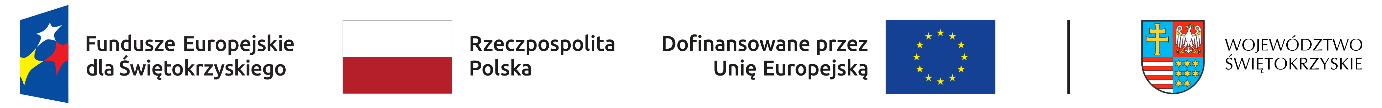 Jędrzejów, dnia …………………………………….OŚWIADCZENIE Ja niżej podpisany/a …………………………………………………………………………………. PESEL ………………………… oświadczam iż w okresie od ……………………………….   do ……………………………..……………………………………….zamieszkuję pod adresem:  ……………………………………………………………………………………………………………….. ……………………………………………………………………………………………………………………...................................... .……..……………………..………………………………………………………………………………………………………………………..Oświadczam, że zostałem pouczony o odpowiedzialności karnej przewidzianej w art. 233 § 1  Kodeksu Karnego  za złożenie danych niezgodnych  z prawdą.Art. 233 § 1 K.K. “Kto, składając zeznanie mające służyć za dowód w postępowaniu sądowym lub w innym postępowaniu prowadzonym na podstawie ustawy, zeznaje nieprawdę lub  zataja prawdę, podlega karze pozbawienia wolności od 6 miesięcy do lat 8“………………………………………………….                                                                                                                                                                                                  (Podpis wnioskodawcy)